Cenová nabídka dezinfekčního systému OXYPHARMNOCOSPRAY nová generace®Hmotnost: 6 kgElektrická turbína: příkon 1,1 kW | rychlost otáčení 22 000 ot.min 'Nepotřebuje externí pumpu na dávkování činidla.Dosah částic je díky Venturiho efektu až 15 m od zařízení.Odchozí rychlost částic: 80 m.s-'Automatické vypnutí, zpožděný start.Pro velikost prostor: 10-1000 m3Funkce časovače a USB trackingCelková nabídková cena strojeZáruka 2 roky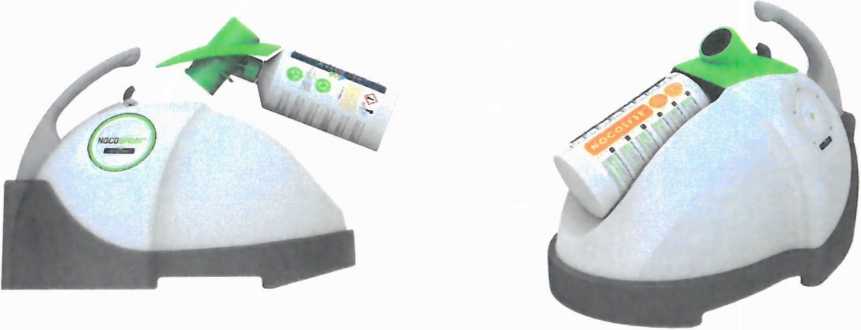 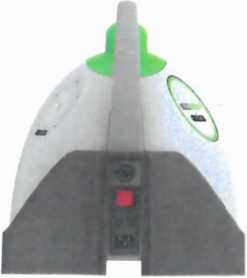 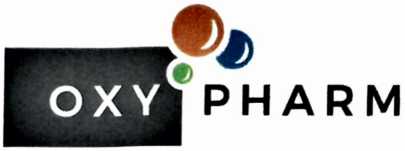 NOCOLYSE®Přípravek na bázi 6% peroxidu vodíku s koloidem dusičnanu stříbrného (30 ppm).Prokazatelné baktericidní, virucidní, sporicidni a fungicidní účinky.Dodáván s neutrální nebo mátovou vůni.Cena balení 1LCena balení 5LCena balen 6x1 LCena balení 20LNOCOLYSE® FOODPřípravek na bázi 7,9% peroxidu vodíku s KYSELINOU CITRÓNOVOU 0,4%.Prokazatelné baktericidní, virucidní, sporicidni a fungicidní účinky.NOCODOR®Přípravek na bází 6% peroxidu vodíku s koloidem dusičnanu stříbrného (30 ppm) a příměsí esenciálních olejů.Prokazatelné baktericidní, virucidní, sporicidni a fungicidní účinky.Účinný vůči zápachům organického či bakteriálního původu - z tabáku, moči, odpadu, průmyslu...    Cena baleni 1LCena balení 5LCena balen 6x1 L4 698,- Kč7 445,- KčCena balení 20L13 660,- KčNOCOLYSE® ONE SHOTPřípravek na bázi 12% peroxidu vodíku s koloidem dusičnanu stříbrného (30 ppm).Prokazatelné baktericidní, virucidní, sporicidní a fungicidní účinky.Cena balení 1LCena balení 5LCena balen 6x1 LCena balení 20L1 572,- Kč5 590,- Kč8 410,- Kč15 950,- KčOXYPY®Přípravek proti létajícímu a lezoucímu hmyzu, včetně roztočů a svrabuCena balení 1LCena balení 20L2 175,- Kč38 425,- KčOXYPY®PLUSPřípravek proti létajícímu a lezoucímu hmyzu, včetně roztočů a svrabu.Přípravek je účinný i na štěnice.Cena balení 1LCena balení 20LOXYDOR®• Přípravek proti zápachu4 500,- Kč77 5000,- KčCena balení 1 L                                                        525,- Kč	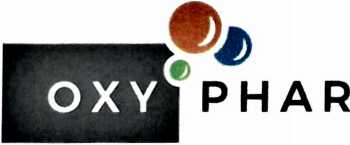 NOCOBOX®• Dotykové misky s vhodnou náplní pro růst mikroorganismůCena balení 10 kusů misekNOCOTEST®Kolometrické proužky, které detekují přítomnost peroxidu vodíku určené pro kontrolu rovnoměrnéaplikace ošetřovaného prostoruCena balení 100 kusů proužkůCeny bez DPHCena balení 1L990,- KčCena balení 5L3 451,- KčCena balen 6x1 L5 191,- KčCena balení 20L9 994,- Kč